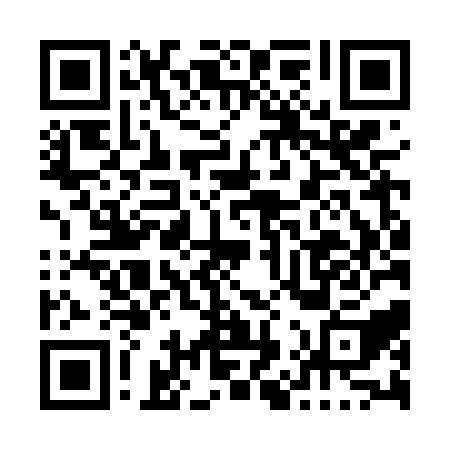 Prayer times for Lower Saint-Charles, New Brunswick, CanadaMon 1 Jul 2024 - Wed 31 Jul 2024High Latitude Method: Angle Based RulePrayer Calculation Method: Islamic Society of North AmericaAsar Calculation Method: HanafiPrayer times provided by https://www.salahtimes.comDateDayFajrSunriseDhuhrAsrMaghribIsha1Mon3:275:311:246:499:1711:202Tue3:285:311:246:499:1711:203Wed3:285:321:246:499:1611:204Thu3:295:321:246:499:1611:195Fri3:305:331:256:499:1611:186Sat3:325:341:256:499:1511:177Sun3:335:351:256:499:1511:168Mon3:345:351:256:489:1411:159Tue3:365:361:256:489:1411:1410Wed3:375:371:256:489:1311:1311Thu3:395:381:256:489:1311:1212Fri3:405:391:266:479:1211:1013Sat3:425:401:266:479:1111:0914Sun3:435:411:266:479:1011:0715Mon3:455:421:266:469:1011:0616Tue3:475:431:266:469:0911:0417Wed3:485:441:266:459:0811:0318Thu3:505:451:266:459:0711:0119Fri3:525:461:266:459:0611:0020Sat3:545:471:266:449:0510:5821Sun3:555:481:266:439:0410:5622Mon3:575:491:266:439:0310:5423Tue3:595:501:266:429:0210:5324Wed4:015:511:266:429:0110:5125Thu4:035:531:266:419:0010:4926Fri4:055:541:266:408:5810:4727Sat4:075:551:266:408:5710:4528Sun4:085:561:266:398:5610:4329Mon4:105:571:266:388:5510:4130Tue4:125:581:266:378:5310:3931Wed4:146:001:266:368:5210:37